2021 Nutcracker Pre-Order PicturesSocks:                 Snow Queen                             Clara and Nutcracker                            Mouse King 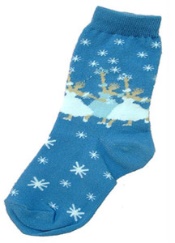 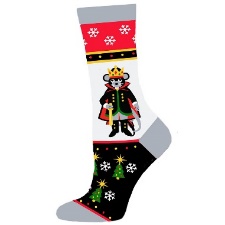 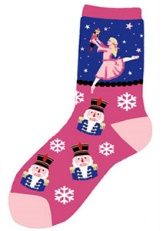 Nutcrackers:10” Two Toned Lavender      12” Cupcake Hat                   10” Rose Gold                  14”Snow Queen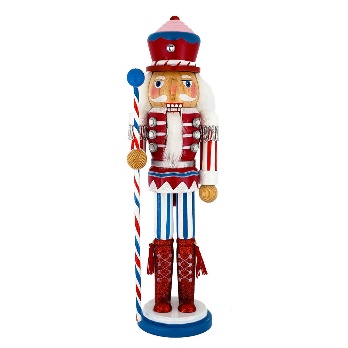 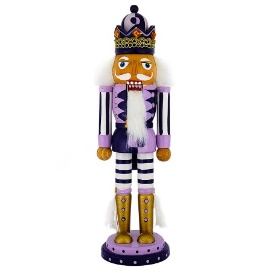 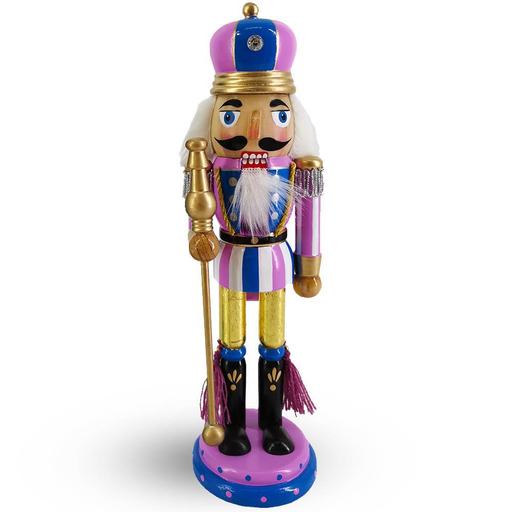 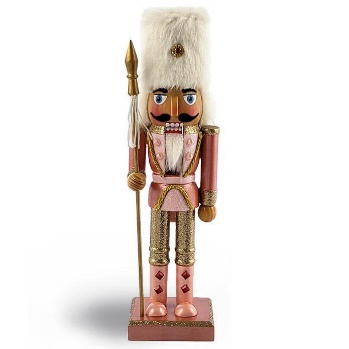 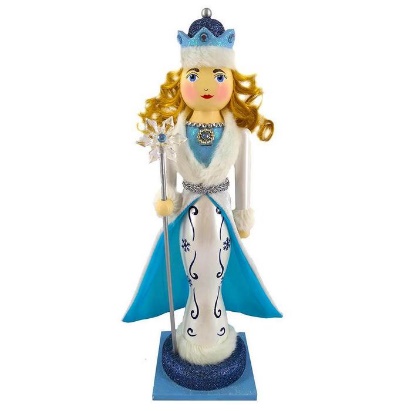   10” Drosselmeyer    10” Pink/Purple Candy Cane      12” Soldier Pride           10” White Gold Metallic                      10” Two Toned Teal              10” Angel Fairy                10” Mouse King         10” White Black Polka Dot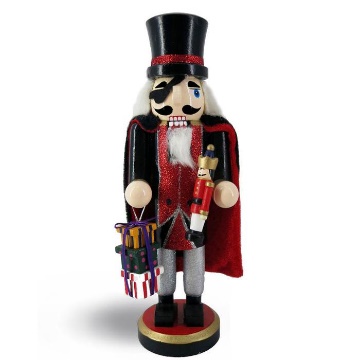 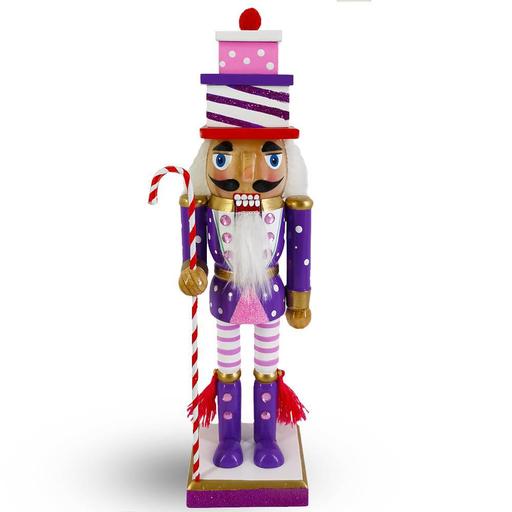 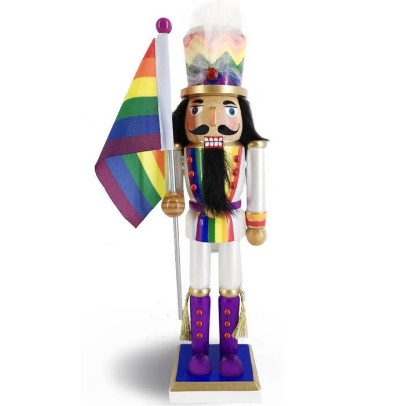 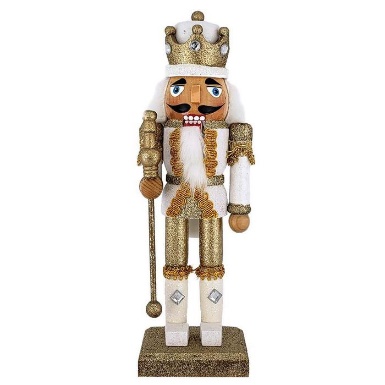 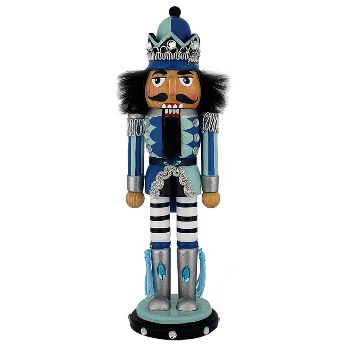 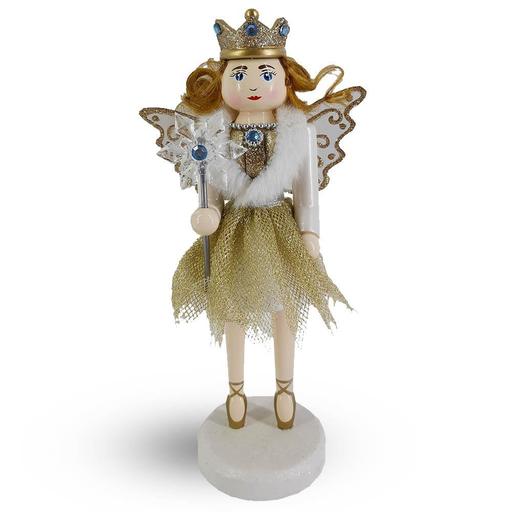 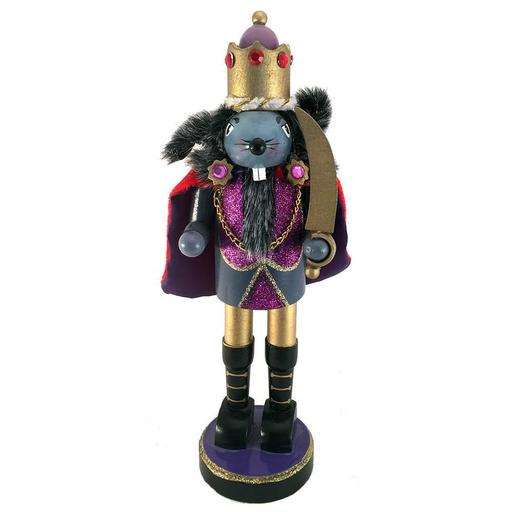 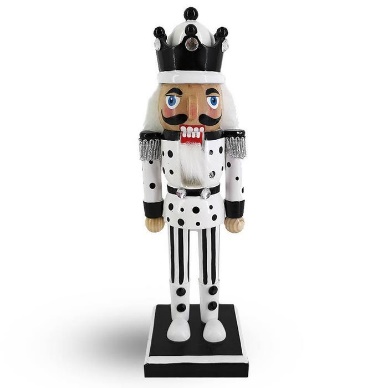        Snow Globes:   Musical Nutcracker                             Musical Sugar Plum                            Musical Mouse King                              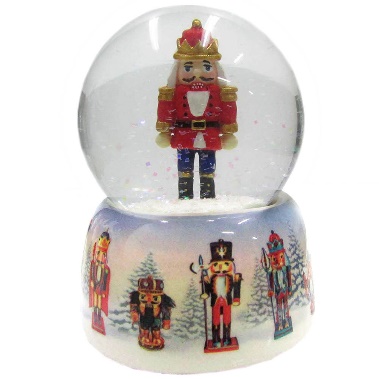 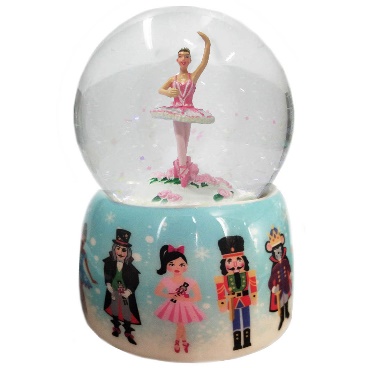 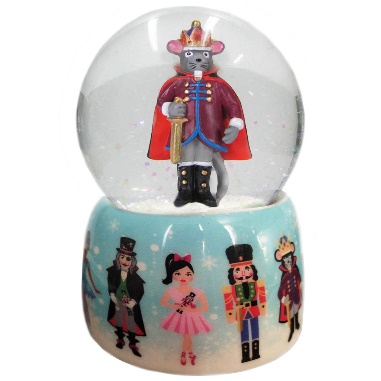        Mini Ballerina              Mini Snow Queen                     Mini Nutcracker                      Mini Chinese                   Mini Arabian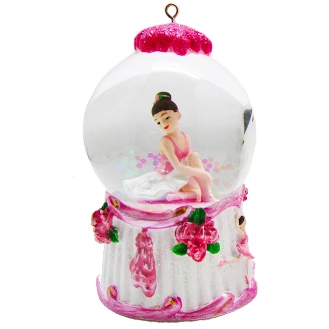 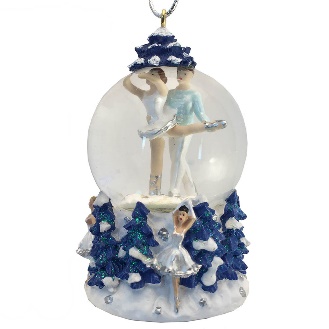 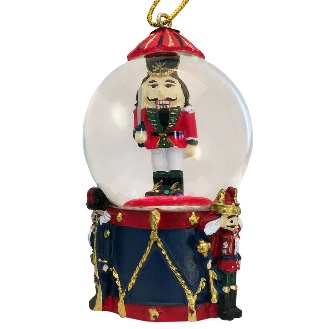 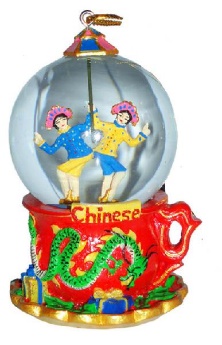 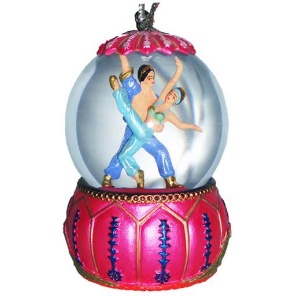 Ornaments:         Mother Gigogne                     Nutcracker #1                                                 Mouse King           Klara               Nutcracker #2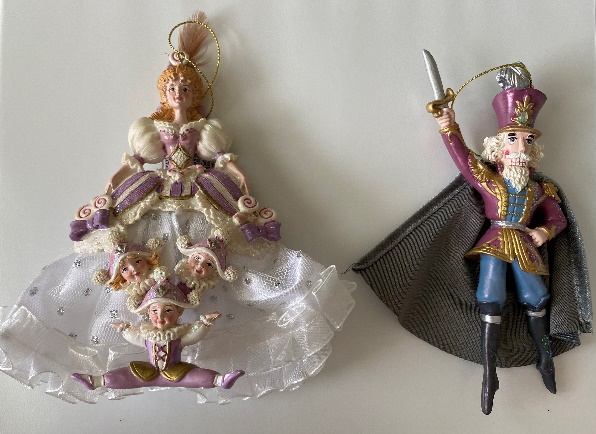 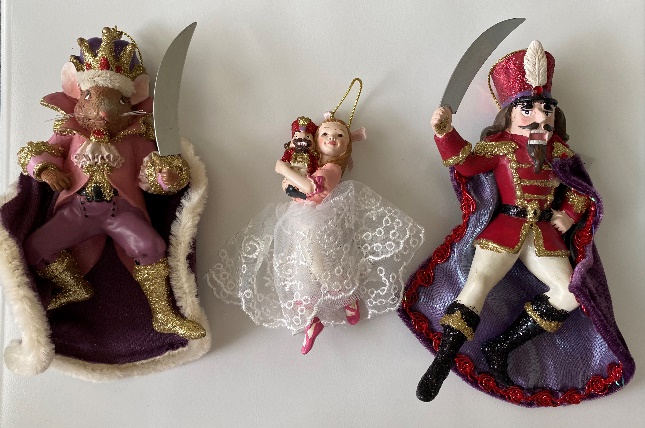 Plush:                       Klara                                          Nutcracker                                     Mouse King                                                 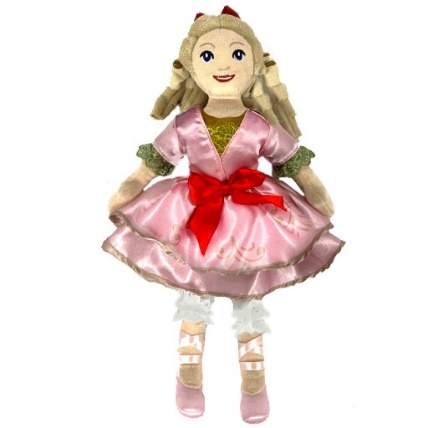 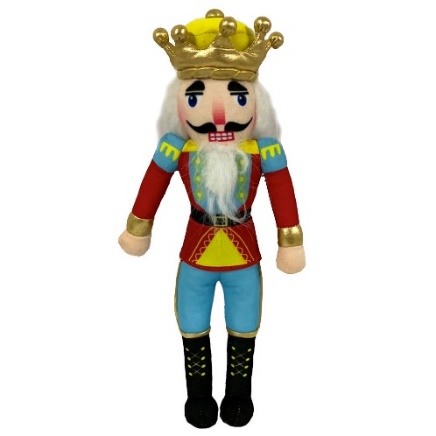 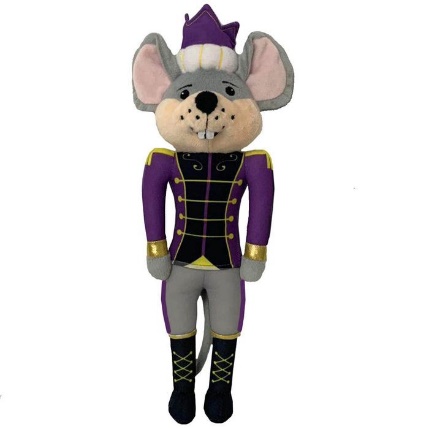 